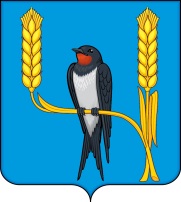 К р а с н о я р с к и й  к р а йБ а л а х т и н с к и й  р а й о нАДМИНИСТРАЦИЯ ЧИСТОПОЛЬСКОГО СЕЛЬСОВЕТА  ПОСТАНОВЛЕНИЕ   Об утверждении Положения о жилищной комиссии администрации Чистопольского сельсовета Балахтинского района Красноярского краяВ соответствии с Жилищным кодексом Российской Федерации, статьей 14 Федерального закона от 6 октября 2003 года № 131-ФЗ «Об общих принципах организации местного самоуправления в Российской Федерации», руководствуясь статьями 7,14 Устава сельского поселения Чистопольский сельсовет Балахтинского муниципального района Красноярского кря,ПОСТАНОВЛЯЮ:1. Утвердить Положение о жилищной комиссии администрации Чистопольского сельсовета Балахтинского района Красноярского края согласно приложению.2. признать утратившим силу:- постановление администрации Чистопольского сельсовета Балахтинского района Красноярского края от 12.12.2006 №41 «О создании жилищной общественной комиссии администрации Чистопольского сельсовета»;- постановление администрации Чистопольского сельсовета Балахтинского района Красноярского края от 26.12.2016 №125 «О внесении изменений в Постановление от 12.12.2006 №41 «О создании жилищной общественной комиссии администрации Чистопольского сельсовета»».2. Контроль за исполнением настоящего постановления оставляю за собой.  3. Настоящее Постановление  вступает в силу в день, следующий за днём его официального опубликования в газете «Чистопольские Вести» и подлежит размещению в сети Интернет на официальном сайте администрации Чистопольского сельсовета http://chistoepole.admonline.ru/.Глава сельсовета                                                                         Е.Н.Сафронова  Приложение к Постановлениюадминистрации Чистопольского сельсовета Балахтинского района Красноярского краяот   20.12.2021   № 37ПОЛОЖЕНИЕО жилищной комиссии администрации Чистопольского сельсовета Балахтинского района Красноярского края1. ОБЩИЕ ПОЛОЖЕНИЯ1.1. Жилищная комиссия администрации Чистопольского сельсовета Балахтинского района Красноярского края (далее - Жилищная комиссия) создается с целью рассмотрения вопросов относящихся к ее компетенции. 1.2. В своей деятельности жилищная комиссия руководствуется Конституцией Российской Федерации, Жилищным кодексом Российской Федерации, Гражданским кодексом Российской Федерации, иными федеральными законами и законами Красноярского края в области жилищных отношений, а также настоящим Положением.1.3. Комиссия осуществляет свою деятельность на основе принципов законности, гласности.2. КОМПЕТЕНЦИЯ ЖИЛИЩНОЙ КОМИССИИ2.1. Жилищная комиссия обсуждает и принимает решения по следующим вопросам:1) принятие граждан на учет в качестве нуждающихся в жилых помещениях, предоставляемых по договору социального найма;2) снятие граждан с учета в качестве нуждающихся в жилых помещениях;3) согласование обмена жилых помещений, предоставленных по договорам социального найма.3. ОРГАНИЗАЦИЯ РАБОТЫ ЖИЛИЩНОЙ КОМИССИИ3.1. Жилищную комиссию возглавляет и руководит ее работой председатель Жилищной комиссии.3.2. В отсутствие председателя Жилищной комиссии его полномочия исполняет заместитель председателя Жилищной комиссии.3.3. Секретарь Жилищной комиссии:1) обеспечивает прием заявлений граждан о принятии на учет в качестве нуждающихся в жилых помещениях по договору социального найма в соответствии Законом Красноярского края от 23 мая 2006 года № 18-4751 «О порядке ведения органами местного самоуправления учета граждан в качестве нуждающихся в жилых помещениях, предоставляемых по договорам социального найма на территории края» (далее - Закон Красноярского края № 18-4751);2) ведет протоколы заседаний Жилищной комиссии;3) подготавливает проекты решений Жилищной комиссии и проекты постановлений администрации Чистопольского сельсовета Балахтинского района Красноярского края, принимаемые на основании решений Жилищной комиссии;4) осуществляет уведомление заинтересованных граждан о решениях, принятых Жилищной комиссией;5) осуществляет ведение учета граждан, принятых на учет в качестве нуждающихся в жилых помещениях по договору социального найма, в порядке, установленном Законом Красноярского края № 18-4751.3.4. Формой деятельности Жилищной комиссии являются заседания, которые проводятся по мере необходимости, но не реже одного раза в месяц.3.5. Секретарь Жилищной комиссии заблаговременно уведомляет членов Жилищной комиссии о месте и времени проведения заседаний Жилищной комиссии.3.6. Заседание Жилищной комиссии считается правомочным, если на нем присутствует более половины ее членов.3.7. Решение Жилищной комиссии принимается большинством голосов присутствующих на заседании, путем открытого голосования. Члены Жилищной комиссии при принятии решений имеют по одному голосу. В случае равенства голосов голос председательствующего является решающим.3.8. Решение Жилищной комиссии оформляется протоколом, который подписывается председателем, его заместителем, секретарем и членами Жилищной комиссии, присутствовавшими на заседании.3.10. Член Жилищной комиссии, голосовавший против принятого Жилищной комиссией решения, вправе отразить в протоколе свое особое мнение.3.9. На основании решения Жилищной комиссии администрацией Чистопольского сельсовета Балахтинского района Красноярского края принимается соответствующее распоряжение, постановление.3.10. Жилищная комиссия выносит решения рекомендательного характера главе сельсовета.3.11. Постановления, принятые на основании решений Жилищной комиссии, регистрируются в общем порядке в соответствии с Инструкцией по делопроизводству.3.12. Постановления администрации, принятые на основании решений Жилищной комиссии, могут быть обжалованы в суд в установленном законодательством порядке.4. СОСТАВ ЖИЛИЩНОЙ КОМИССИИ   от    24.12.2021                            п.Чистое Поле                                           №39 Председатель Жилищной комиссииТолстолыткина Светлана Егоровна – заведующая филиала Дома культуры п.Чистое ПолеЗаместитель председателя Жилищной комиссииСанталова Елена Владимировна – заместитель главы Чистопольского сельсоветаСекретарь Жилищной комиссииДоманина Анна Андреевна – специалист 1 категории Чистопольского сельсоветаЧлены Жилищной комиссииСафронова Елена Николаевна – глава Чистопольского СельсоветаПарамонов Иван Владимирович – директор МБОУ Чулымская СШ им.Героя Советского Союза В.В.ПилипасаШиллер Наталья Викторовна – заведующая МБДОУ Чистопольский детский сад «Колосок»Евдокименко Алексей Васильевич – депутат районного Совета депутатовСургутский Алексей Михайлович – председатель Чистопольского сельского Совета депутатов